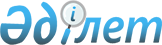 О признании утратившим силу решения Саранского городского маслихата от 17 мая 2018 года № 278 "Об установлении размера единых ставок фиксированного налога"Решение Саранского городского маслихата Карагандинской области от 25 июня 2020 года № 201. Зарегистрировано Департаментом юстиции Карагандинской области 7 июля 2020 года № 5930
      Примечание ИЗПИ.

      В тексте документа сохранена пунктуация и орфография оригинала.
      В соответствии с Кодексом Республики Казахстан от 25 декабря 2017 года "О налогах и других обязательных платежах в бюджет (Налоговый кодекс)", Законом Республики Казахстан от 23 января 2001 года "О местном государственном управлении и самоуправлении в Республике Казахстан", Законом Республики Казахстан от 6 апреля 2016 года "О правовых актах", Саранский городской маслихат РЕШИЛ:
      1. Признать утратившим силу решение "Об установлении размера единых ставок фиксированного налога" от 17 мая 2018 года № 278 (зарегистрировано в Реестре государственной регистрации нормативных правовых актов за № 4805, опубликовано в Эталонном контрольном банке нормативных правовых актов Республики Казахстан в электронном виде от 14 июня 2018 года).
      2. Настоящее решения вводится в действия по истечении десяти календарных дней после его первого официального опуликования и распространяется на правоотношения возникшие с 1 января 2020 года.
					© 2012. РГП на ПХВ «Институт законодательства и правовой информации Республики Казахстан» Министерства юстиции Республики Казахстан
				
      Секретарь маслихата, председатель сессии

О. Баймаганбетов
